East Lothian Council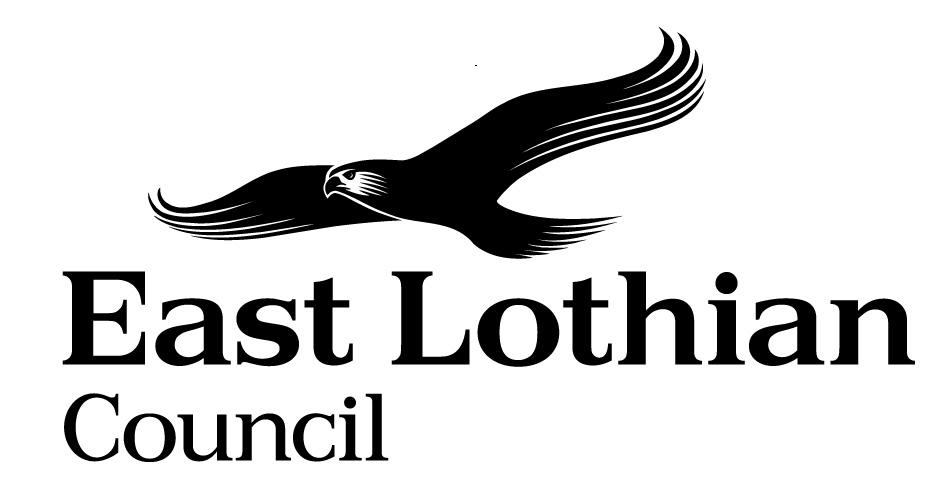 Report on Library Service Customer SurveyIntroductionA customer survey was undertaken earlier this year to find out what existing customers thought about the service and in particular to find out about their use of specific services – book borrowing, PC use and their interest in services such as e-books.  This followed on from the Local Area Office and Library Satisfaction Survey carried out in September 2012, which surveyed the six town libraries alongside the Area Offices.  This survey was carried out through a mix of exit interviews in larger libraries and completing questionnaires in smaller libraries, when customers had completed their visit to the library. There were 673 responses in total. The survey was carried out at 11 libraries, with a survey to be done at a later date in North Berwick, once the existing library re-opened in the refurbished premises. Overall the results of the survey showed a high degree of satisfaction with the service and in particular there were high levels of satisfaction with staff.  The key findings are noted below.Use of library services 50% of respondents use the library once or more than once a week and those that use the service do so very regularly. Borrowing and returning library books is the most popular reason for visiting the library at 64.1% followed by borrowing and returning DVDs at 22.5% and using a PC at 19.8%.  In comparison to the survey in September 2012, book borrowing is still the highest transaction, overall, but PC use has increased.  12.7% of respondents borrow books with the family and 10.9% read newspapers and magazines.Books, followed by DVDs and then audio books were the most popular items borrowed. Borrowers were asked whether they preferred borrowing paperbacks or hardbacks, but they showed no preference between the two formats. Respondents borrowed general fiction the most at 54.6%, followed by crime/thriller at 50.9%, then general non-fiction at 23.6% and biography at 21.9%. A high number mentioned historical fiction / history as a category.529 of the 549, who commented, felt that it was easy or very easy to find books.Customers were asked whether they had an e-reader and if so what type they had. 30.5% responded that they had an e-reader with 67% having a Kindle.  41.6 % said that they would use an e-book service. The top four uses of the computers during a visit to the library were emailing family and friends 40.5%, using social media 30.7% printing 30.2% and looking for a job/CVs 20.6%.98.8% were satisfied with the computers on their visit and 94.7% found the self service easy to use. 84.8% were satisfied that staff were knowledgeable in dealing with their enquiry, with 14.8% responding that they didn’t have an enquiry on their visit. 96.8% were satisfied that staff were helpful. There were 295 suggestions for improvements, which actually included 70 comments of praise for the service/staff. 60 comments were made regarding making improvements to opening hours. Some of these comments on opening hours related to Dunbar, whilst others related to the smaller libraries. There were 39 responses to the question on whether there were any  barriers to accessing the service; with 15 people citing access to the building as an issue and 13 indicating that lack of toilets was a barrier, both of which relate to Musselburgh Library. An access audit at Musselburgh Library has also highlighted a number of access issues. Opening times and parking were also mentioned under barriers.Our Customers67% of customers were  female with the highest  age group 30% (195 people) being 65+, followed by those aged 35-44 at 17.3%  and 45 -54 year olds at 15.7%. This survey produced a higher number of customers in different age groups compared to the survey undertaken in September 2012, with 110 in the 35-44 age group and 100 in the 45-54 age group.  The over 65s are still the highest age group of users. Although it should be noted that children, who were not surveyed, are also high users of the service.  599 of respondents were white, 72.3% own their own home. 38.9% were retired with 17.9% working part time and 16.9% working full time.Actions as a result of the surveyConsider how to improve access and toilets for customers at Musselburgh LibraryConsider how to increase opening hours at Dunbar LibraryContinue to investigate e-book provision Conduct surveys regularly to seek the views of customers on service delivery and improvementAlison HunterPrincipal Libraries OfficerWhat are the main reasons for your visit to the library today?What are the main reasons for your visit to the library today?What are the main reasons for your visit to the library today?Answer OptionsResponse PercentResponse CountLearning about an interest or hobby7.2%45Studying5.0%31Using a PC19.8%123Borrowing or returning books64.1%399Borrowing or returning DVDs22.5%140Borrowing or returning music6.8%42Borrowing or returning audio books5.6%35Going to a reading-based event, like a reading group, Bookbug or author event4.0%25Researching local/family history2.6%16Going to a computer skills class1.9%12Carrying out research4.7%29Making an enquiry6.8%42Borrowing books with the family12.7%79Reading magazines/newspapers10.9%68Using wi-fi5.1%32Applying for a travel pass4.5%28Other (please specify)Other (please specify)91answered questionanswered question622skipped questionskipped question51If you used the computers/wi-fi today, what did you use it for?  If you didn't use this service today please go to Q13.If you used the computers/wi-fi today, what did you use it for?  If you didn't use this service today please go to Q13.If you used the computers/wi-fi today, what did you use it for?  If you didn't use this service today please go to Q13.Answer OptionsResponse PercentResponse CountStudying for a course13.5%17Looking for a job/CVs20.6%26Using social media e.g. Face book, Twitter35.7%45Booking a holiday9.5%12Business7.1%9Information on benefits4.8%6E-mailing family and friends40.5%51Printing30.2%38Other (please specify)Other (please specify)51answered questionanswered question126skipped questionskipped question547